新竹縣政府稅捐稽徵局統計通報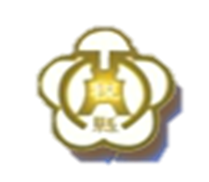             107年土地增值稅及契稅實徵概況   108年第一季本縣107年底土地增值稅實徵淨額為33.13億，預算達成率139.51%，與106年同期實徵數比較成長28.01%。107年底契稅實徵淨額5.96億元，預算達成率221.38%，與106年同期實徵數比較成長21.63%。土地增值稅屬機會稅，深受公告現值調幅、農業用地不課徵案件多寡、土地政策及景氣榮枯影響，時有漲跌互現情形。土地增值稅及契稅之件數及實徵金額亦可作為分析整體經濟情況及各項房地產相關指標。新竹縣106年、107年土地增值稅及契稅增減比較表		                                                           單位：件、元項目項目年度別件數金額土地增值稅累
計
數106年底22,6452,588,264,395土地增值稅累
計
數107年底22,7423,313,302,577土地增值稅累
計
數增減97725,038,182契稅累
計
數106年底10,807490,267,113契稅累
計
數107年底11,313596,289,073契稅累
計
數增減506106,021,960